Free Time Activities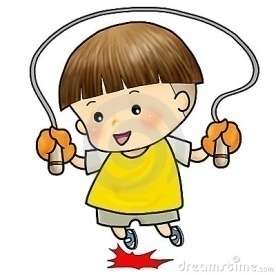 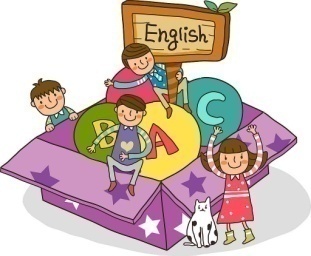 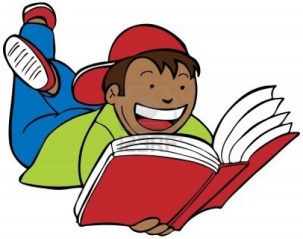 __________________			______________________		_________________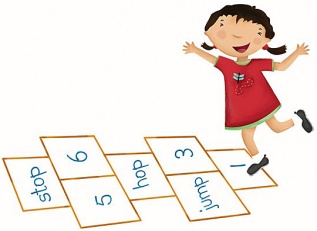 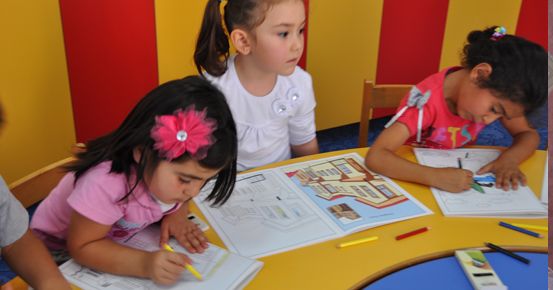 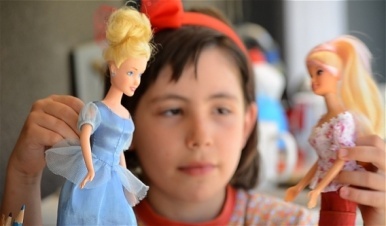 __________________		____________________		__________________________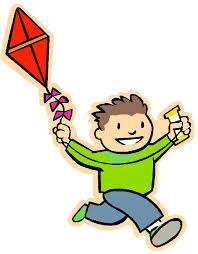 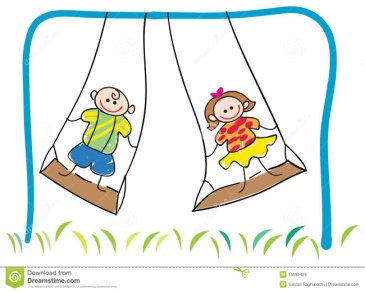 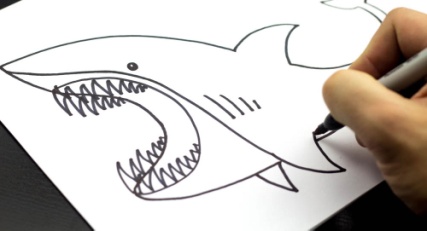 ____________________	               	_____________________	     ______________________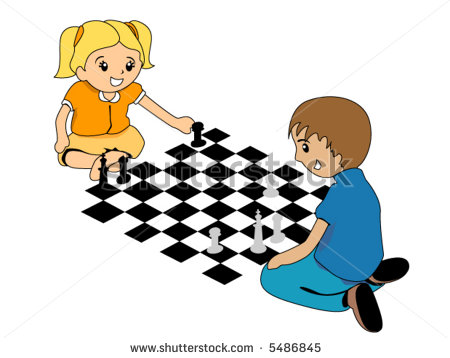 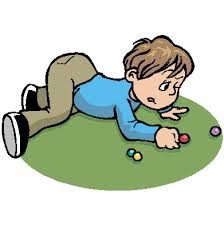 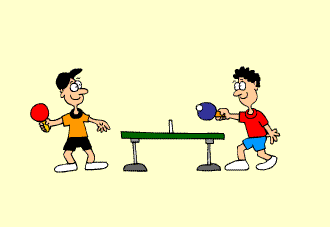 __________________		____________________		________________________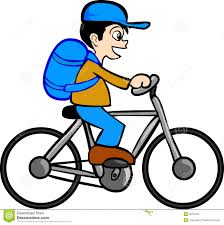 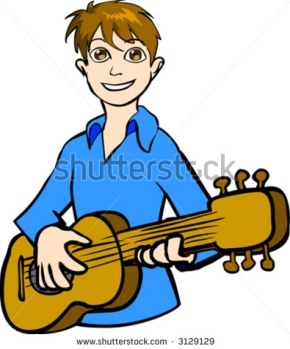 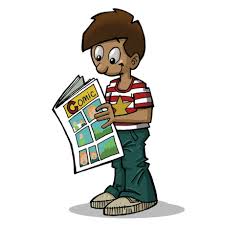 ____________________		______________________		________________________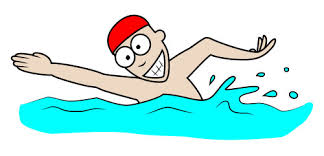 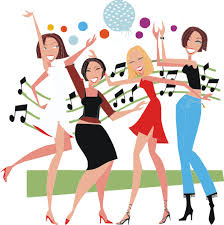 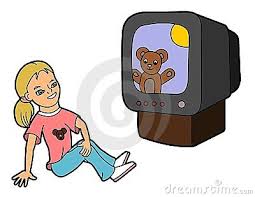 _________________________		_____________________		_______________________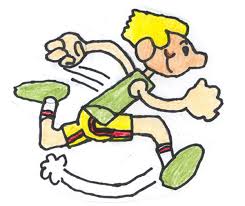 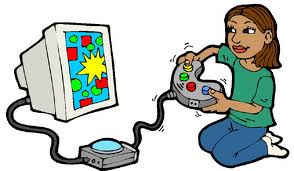 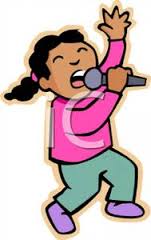 ________________		____________________________		________________________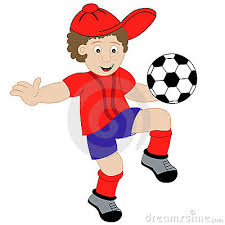 _________________________